ปฏิทินการศึกษา  ภาคศึกษาที่ ๒  ปีการศึกษา ๒๕๕๗หมายเหตุ  :  นักศึกษากรุณาตรวจสอบข้อปฏิบัติการลงทะเบียนเรียนและชำระเงินค่าลงทะเบียนเรียน                  ภาคการศึกษาที่ 2 ปีการศึกษา 2557  ด้านล่าง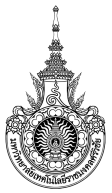 ข้อปฏิบัติการลงทะเบียนเรียนและชำระเงินค่าลงทะเบียนเรียนภาคการศึกษาที่ 2 ปีการศึกษา 2557ตามที่ได้มีประกาศมหาวิทยาลัยเทคโนโลยีราชมงคลศรีวิชัย เรื่อง หลักเกณฑ์การลงทะเบียนและการชำระค่าลงทะเบียนเรียน นั้น เพื่อให้การลงทะเบียนเรียนและการชำระเงินค่าลงทะเบียนเรียนของนักศึกษาเป็นไปตามวันเวลาที่มหาวิทยาลัยกำหนด จึงขอแจ้งกำหนดการลงทะเบียนเรียนและชำระเงินค่าลงทะเบียนเรียน ประจำภาคการศึกษาที่ 2  ปีการศึกษา 2557 ดังนี้หน่วยทะเบียนและวัดผลวัน/ เดือน /ปีรายการ๒-๙ ม.ค. ๒๕๕๘วันลงทะเบียนเรียน  ประจำภาคการศึกษาที่ ๒/๒๕๕๗๑๒ ม.ค. ๒๕๕๘วันเปิดภาคการศึกษาที่ ๒/๒๕๕๗ ๑๒ ม.ค. ๒๕๕๘วันเริ่มการ เพิ่ม - เปลี่ยนรายวิชา ถอนรายวิชาไม่บันทึกสัญลักษณ์ W ภาคการศึกษาที่ ๒/๒๕๕๗วันเริ่มการส่งคะแนนไม่สมบูรณ์ (I) ประจำภาคการศึกษาที่ ๑ ปีการศึกษา ๒๕๕๗๑๙ ม.ค. ๒๕๕๘วันเริ่มการแจ้งสำเร็จการศึกษา นักศึกษาที่คาดว่าจะสำเร็จการศึกษาภาคการศึกษาที่ ๒ ปีการศึกษา ๒๕๕๗๒๓ ม.ค. ๒๕๕๘วันสุดท้ายการส่งคะแนนไม่สมบูรณ์ (I) ประจำภาคการศึกษาที่ ๑ ปีการศึกษา ๒๕๕๗๒๓ ม.ค. ๒๕๕๘วันสุดท้ายการ เพิ่ม - เปลี่ยนรายวิชา ถอนรายวิชาไม่บันทึกสัญลักษณ์ Wภาคการศึกษาที่ ๒/๒๕๕๗๒๖ ม.ค. ๒๕๕๘วันเริ่มการถอนรายวิชา บันทึกสัญลักษณ์ W ภาคการศึกษาที่ ๒/๒๕๕๗๑๒ ก.พ. ๒๕๕๘วันสุดท้ายของการรักษาสภาพการเป็นนักศึกษา สำหรับนักศึกษาที่ไม่ได้ลงทะเบียนเรียนในภาคการศึกษาที่ ๒/๒๕๕๗๑๒ ก.พ. ๒๕๕๘วันสุดท้ายการแจ้งสำเร็จการศึกษา นักศึกษาที่คาดว่าจะสำเร็จการศึกษา        ภาคการศึกษาที่ ๒ ปีการศึกษา ๒๕๕๗๙-๑๓ มี.ค. ๒๕๕๘สอบกลางภาคการศึกษาที่ ๒/๒๕๕๗๑๗ เม.ย. ๒๕๕๘วันสุดท้ายของการถอนรายวิชาบันทึกสัญลักษณ์ W ภาคการศึกษาที่ ๒/๒๕๕๗๒๙-๓๐ เม.ย.-๑ พ.ค. ๒๕๕๘สัปดาห์วิชาการ๘ พ.ค. ๒๕๕๘วันสุดท้ายของภาคการศึกษาที่ ๒/๒๕๕๗๘ พ.ค. ๒๕๕๘วันสุดท้ายของลาพักการศึกษา สำหรับนักศึกษาที่ลงทะเบียนเรียน ภาคการศึกษาที่ ๒/๒๕๕๗๑๔ - ๒๒ พ.ค. ๒๕๕๘สอบปลายภาคการศึกษาที่ ๒/๒๕๕๗ ๒๙ พ.ค. ๒๕๕๘วันสุดท้ายของการส่งระดับค่าคะแนนภาคการศึกษาที่ ๒/๒๕๕๗๒๙ พ.ค. ๒๕๕๘วันสุดท้ายของการส่งคะแนนไม่สมบูรณ์ (I) สำหรับรายวิชาโครงงาน๔ มิ.ย. ๒๕๕๘วันอนุมัติผลการศึกษาคณะกรรมการประจำคณะ/วิทยาลัย ภาคการศึกษาที่ ๒/๒๕๕๗๘ มิ.ย. ๒๕๕๘วันประกาศผลการศึกษาประจำภาคการศึกษาที่ ๒/๒๕๕๗รายการระยะเวลาดำเนินการนักศึกษาชั้นปีที่ 1-4 ที่กำลังศึกษาตามหลักสูตร เริ่มลงทะเบียนเรียนรายวิชาตามแผนการศึกษา (นักศึกษาควรลงทะเบียนรายวิชาตามแผนการศึกษาตามระยะเวลาที่กำหนด เนื่องจากระบบจะไม่กันสิทธิ์ที่นั่งในกลุ่มเรียนให้หลังจากพ้นกำหนด)2-9 มกราคม 2558นักศึกษาตกค้าง  ลงทะเบียนเรียน12 -16 มกราคม 25583. นักศึกษาลงทะเบียน เพิ่ม เปลี่ยน และถอนรายวิชาโดยไม่บันทึกสัญลักษณ์ W 12 -23 มกราคม 25584.  นักศึกษาต้องเข้าพบอาจารย์ที่ปรึกษาให้ความเห็นชอบการลงทะเบียน เพื่อยืนยันผลการลงทะเบียนของนักศึกษา มิฉะนั้นจะถือว่านักศึกษาไม่ได้ลงทะเบียนในภาคการศึกษาที่ 2  ปีการศึกษา 2557    (นักศึกษาต้องแน่ใจว่าจะไม่มีการเพิ่ม-ถอนรายวิชาแล้วจึงจะติดต่ออาจารย์ที่ปรึกษาเพื่อให้ความเห็นชอบยืนยันผลการลงทะเบียน)ภายในวันที่ 23 มกราคม  25585.  นักศึกษาชำระเงินค่าลงทะเบียนเรียนโดยอาจารย์ที่ปรึกษายืนยันผลการลงทะเบียนเรียบร้อยแล้ว ชำระเงินค่าลงทะเบียนเรียน ผ่านระบบ Bill Payment      โดยไม่มีค่าปรับ26 -30 มกราคม 25586.  นักศึกษาที่ไม่ชำระค่าลงทะเบียนภายในวันที่ 30 มกราคม  2558 สามารถชำระค่าลงทะเบียนพร้อมค่าปรับ 500 บาท (ระดับบัณฑิตศึกษา 1,000 บาท) ผ่านระบบ Bill Payment2 กุมภาพันธ์  -3 เมษายน  25587.  หน่วยทะเบียนและวัดผล  จะดำเนินการ  ยกเลิกผลการลงทะเบียนของนักศึกษาที่ไม่ชำระเงิน  ภายในวันที่ 3 เมษายน  2558-8.  นักศึกษาที่ถูกยกเลิกผลการลงทะเบียน จะต้องดำเนินการรักษาสภาพการ            เป็นนักศึกษา  ในภาคการศึกษาที่ 2  ปีการศึกษา  25587-24  เมษายน  25589.  นักศึกษาที่ถูกยกเลิกผลการลงทะเบียนและไม่ดำเนินการรักษาสภาพการเป็นนักศึกษา  จะพ้นสภาพจากการเป็นนักศึกษาของมหาวิทยาลัย-